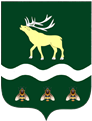 АДМИНИСТРАЦИЯЯКОВЛЕВСКОГО МУНИЦИПАЛЬНОГО РАЙОНА ПРИМОРСКОГО КРАЯ РАСПОРЯЖЕНИЕОб утверждении реестров спортивных объектов Яковлевского муниципального района, на которых имеется возможность для населения заниматься физической культурой и спортом В целях исполнения части 5 подпункта «а» пункта 2 Перечня поручений Президента Российской Федерации от 22.11.2019 № Пр-2397Утвердить реестр муниципальных образовательных организаций, имеющих возможность предоставлять спортивную инфраструктуру для занятий населения физической культурой и спортом во внеучебное время (Приложение № 1).Утвердить реестр объектов спортивной инфраструктуры, находящихся на балансе администраций сельских поселений Яковлевского муниципального района, созданных для занятий населения физической культурой и спортом (Приложение № 2). Отделу молодежной политики и спорта Администрации Яковлевского муниципального района (Перфильевой Е.С.) обеспечить размещение настоящего распоряжения на официальном сайте Администрации Яковлевского муниципального района и информировать население о местах для занятий физической культурой и спортом.Контроль исполнения настоящего распоряжения возложить на заместителя главы Администрации Яковлевского муниципального района                  С. В. Лисицкого.Глава района - глава Администрации Яковлевского муниципального района                                          Н.В. Вязовик   Приложение № 1 к распоряжению АдминистрацииЯковлевского муниципального районаот 26.08.2021  № 554-раРеестр муниципальных образовательных организаций, имеющих возможность предоставлять спортивную инфраструктуру для занятий населения физической культурой и спортом во внеучебное времяПриложение № 2 к распоряжению АдминистрацииЯковлевского муниципального районаот 26.08.2021  № 554-раРеестр объектов спортивной инфраструктуры, находящихся на балансе администраций сельских поселений Яковлевского муниципального района, созданных для занятий населения физической культурой и спортом от26.08.2021с. Яковлевка№554 -раНазвание учрежденияФактический адрес учрежденияНазвание физкультурно-спортивной инфраструктурыПредлагаемый вид спортаГрафик работыКонтакты(номер телефон,адрес эл.почты, сайт)Яблоновский филиал муниципального бюджетного общеобразовательного учреждения «Средняя общеобразовательная школа №1» села Новосысоевка Яковлевского муниципального района692366, Приморский край, Яковлевский район, с.Яблоновка,ул.Школьная, 10Спортивный залВолейболВторник, четверг19.00-21.008(42371)96292yabl.school@mail.ruМуниципальное бюджетное общеобразовательное учреждение «Средняя общеобразовательная школа с.Яковлевка» Яковлевского муниципального района692361, Приморский край, Яковлевский район, с.Яковлевка, ул.Советская, 69Спортивная площадка  Подготовка к сдаче нормативов ВФСК  ГТОПонедельник-пятница: 19.00-21.00Суббота:16.00-21.00Воскресенье:08.00-21.008(42371)91690yakschol11@mail.ru http://yakschool.vl.eduru.ru/aboutМуниципальное бюджетное общеобразовательное учреждение «Средняя общеобразовательная школа №2» с. Новосысоевка692350, Приморский край, Яковлевский район, с.Новосысоевка, ул.Центральная, 32Гимнастический залНастольный теннисПонедельник-пятница: 17.00-19.008(42371)94180 lycee@mail.ru newshkola.3dn.ruМуниципальное бюджетное образовательное учреждение «Детский оздоровительно-образовательный спортивный центр» с.Яковлевка Яковлевского муниципального района692361, Приморский край, Яковлевский район, с.Яковлевка, ул.Советская, д. 122 АБольшой спортивный залВолейбол, баскетболмини-футболЕжедневно18:00-22.008 42371 91062doosc@bk.ruhttp://doosc.my1.ru/Муниципальное бюджетное образовательное учреждение «Детский оздоровительно-образовательный спортивный центр» с.Яковлевка Яковлевского муниципального района692361, Приморский край, Яковлевский район, с.Яковлевка, ул.Советская, д. 122 АМалый спортивный залНастольный теннисЕжедневно18:00-22.008 42371 91062doosc@bk.ruhttp://doosc.my1.ru/Муниципальное бюджетное образовательное учреждение «Детский оздоровительно-образовательный спортивный центр» с.Яковлевка Яковлевского муниципального района692361, Приморский край, Яковлевский район, с.Яковлевка, ул.Советская, д. 122 АУниверсальная спортивная площадкаФутбол, волейболбаскетбол, хоккейЕжедневно9:00-22.008 42371 91062doosc@bk.ruhttp://doosc.my1.ru/Муниципальное бюджетное образовательное учреждение «Детский оздоровительно-образовательный спортивный центр» с.Яковлевка Яковлевского муниципального района692361, Приморский край, Яковлевский район, с.Яковлевка, ул.Советская, д. 122 АСпортивная площадка с уличными тренажерамиВоркаут, подготовка к сдаче нормативов ВФСК  ГТОЕжедневно9:00-22.008 42371 91062doosc@bk.ruhttp://doosc.my1.ru/Муниципальное бюджетное образовательное учреждение «Детский оздоровительно-образовательный спортивный центр» с.Яковлевка Яковлевского муниципального района692361, Приморский край, Яковлевский район, с.Яковлевка, ул.Советская, д. 122 АЗал для занятия единоборствамиКарате-киокусинкай,гимнастикаЕжедневно9:00-22.008 42371 91062doosc@bk.ruhttp://doosc.my1.ru/Муниципальное бюджетное общеобразовательное учреждение «Средняя общеобразовательная школа №1» с. Варфоломеевка692353, Приморский край, Яковлевский район, с.Варфоломеевка, ул.Пролетарская, 23Спортивный зал ВолейболПонедельник - четверг 16.00-17.00Суббота:  11.00-14.008(42371) 92-3-79vsosch1@mail.ruvsosch1.ucoz.ruМуниципальное бюджетное общеобразовательное учреждение «Средняя общеобразовательная школа №1» с. Варфоломеевка692353, Приморский край, Яковлевский район, с.Варфоломеевка, ул.Пролетарская, 23Спортивная площадка  Лёгкая атлетикаЕжедневно16.00-20.008(42371) 92-3-79vsosch1@mail.ruvsosch1.ucoz.ruМуниципальное бюджетное общеобразовательное учреждение "Средняя общеобразовательная школа №1" села Новосысоевка Яковлевского  муниципального района 692350, Приморский край, Яковлевский район, с.Новосысоевка, ул.Пролетарская, 30Спортивный залВолейбол,баскетболСуббота, воскресенье,18.00-21.008(42371) 94-1-12 novosisoewka_1@mail.ruhttp://novosshool1.ucoz.ruМуниципальное бюджетное общеобразовательное учреждение «Средняя общеобразовательная школа №2» с.Варфоломеевка692352, Приморский край, Яковлевский район, ст.Варфоломеевка, ул.Почтовая, 42Спортивный зал ВолейболПонедельник, среда, пятница 17.00 – 19.008 (42371) 92173varf.soshk2@mail.ruhttp://var2.ykov-edu.ru/Муниципальное бюджетное общеобразовательное учреждение «Средняя общеобразовательная школа №2» с.Варфоломеевка692352, Приморский край, Яковлевский район, ст.Варфоломеевка, ул.Почтовая, 42Спортивный зал Настольный теннисВторник, четверг  16.30 до 18.008 (42371) 92173varf.soshk2@mail.ruhttp://var2.ykov-edu.ru/Муниципальное бюджетное общеобразовательное учреждение «Средняя общеобразовательная школа №2» с.Варфоломеевка692352, Приморский край, Яковлевский район, ст.Варфоломеевка, ул.Почтовая, 42Хоккейная площадка  ХоккейПонедельник – суббота 16.00-19.008 (42371) 92173varf.soshk2@mail.ruhttp://var2.ykov-edu.ru/Бельцовский филиал муниципального бюджетного общеобразовательного учреждения «Средняя общеобразовательная школа с. Яковлевка» Яковлевского муниципального района 692369, Приморский край, Яковлевский район, с.Бельцово, ул.Школьная, 1Спортивный зал ВолейболСреда, пятница 19.00 – 21.008(42371) 935252beltsovo@mail.ruНаименование сельского поселения№ п/пНазвание спортивной инфраструктуры Адрес объекта спортаПредлагаемый вид спорта для занятий населениюГрафик работы спортивной инфраструктуры Контактная информация (уполномоченное должностное лицо, телефон, электронный адрес)Варфоломеевское сельское поселение1Спортивная площадкас. Варфоломеевка ул. Почтовая, 58Общефизическая подготовкаЕжедневно, круглосуточноГлава Варфоломеевского сельского поселения, 8(42371)92174,  varfposl@mail.ru Варфоломеевское сельское поселение2Спортивная площадкас. Варфоломеевка ул. Почтовая, 46Общефизическая подготовкаЕжедневно, круглосуточноГлава Варфоломеевского сельского поселения, 8(42371)92174,  varfposl@mail.ru Новосысоевское сельское поселение1Спортивная площадкас. Новосысоевка ул. Пролетарская, 28аОбщефизическая подготовкаЕжедневно, круглосуточноГлава Новосысоевского сельского поселения, 8(42371)94236,  novosysoevka895@yandex.ru